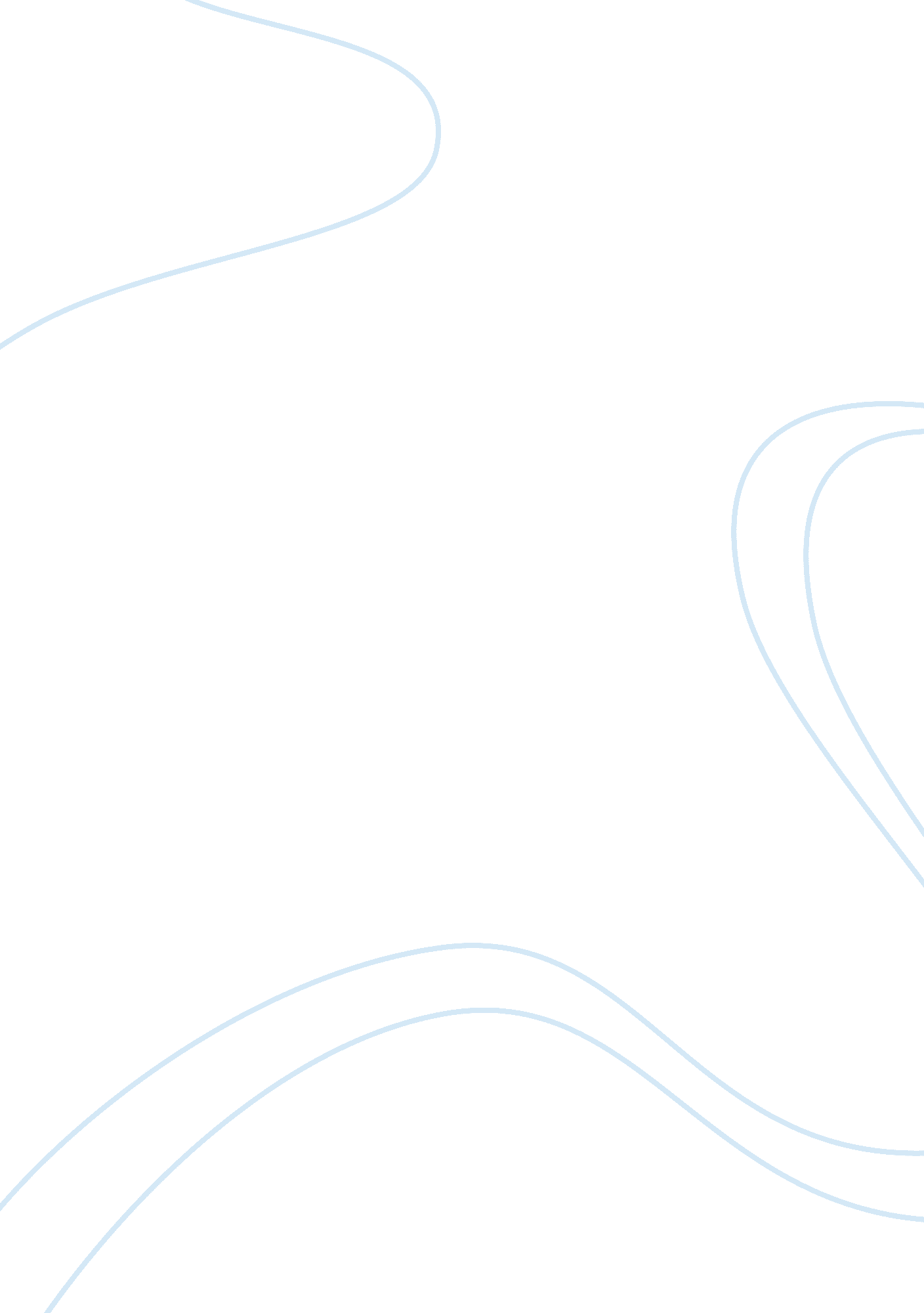 Rrhs it lesson 03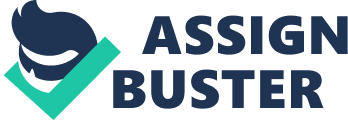 A LAN can be connected to the Internet by a router, provided that the LAN uses: Transmission Control Protocol/Internet Protocol (TCP/IP) What is the term for individual computers and devices that are connected to a network? Nodes In the client/server model: the server is responsible for storing and providing information. What enabled private (i. e., commercial) business to be conducted over networks connected to NSFnet? Private telecommunications companies What is the term for a device that determines the best path for data to take across a network? Router What elements required to connect to the Internet are generally acquired when you buy a computer? Computer, operating system and TCP/IP What is the term for a device that converts digital data from a computer into analog signals and back again? Modem What wireless mode types uses a centralized access point known as a wireless access point (AP)? Infrastructure A wireless access point (AP) is: a device that enables wireless systems to communicate with each other, provided that they are on the same network. The 802. 11 standard, which was developed by the Institute of Electrical and Electronics Engineers (IEEE), refers to a family of specifications for: wireless network technology. What are T carriers? Dedicated digital telephone lines used in North America What are fractional T and E lines? Digital phone lines consisting of one or more individual T or E carrier channels, rather than the entire T or E carrier line For what purpose would you use a cable modem? To connect to the Internet through your cable television system What statements is true about Digital Subscriber Line (DSL)? DSL is similar to Integrated Services Digital Network (ISDN) lines, but DSL is much faster. Which device connects a wireless local area network to a wireless phone network at broadband speeds? 4G mobile hotspot In computer terminology, what is a network? A group of two or more computers connected so they can communicate, share resources and exchange information with one another What is the primary function of a network server? To act as a central repository of programs and data to which all users connected to the network have access What is the main purpose of a file server? To store shared data In the client/server environment, what is the main function of client software? It enables users to communicate with and request information from the server. What is a local area network (LAN)? A group of computers connected within a confined geographic area What is a wide area network (WAN)? Two or more local area networks (LANs) that span a wide geographic area How are wide area networks (WANs) created? By connecting LANs to one another via public carriers What is the Internet? A worldwide network of interconnected networks In 1969, which U. S. Department of Defense agency funded what would become the first global computer network? The Advanced Research Projects Agency (ARPA) What is the World Wide Web? A set of software programs that enables users to access resources on the Internet via hypertext documents What happens when you click a hypertext link? Another location in the same Web page or another Web page appears What is the term for an HTML document containing one or more elements, such as text, images and hyperlinks, that can be linked to or from other HTML pages? Web page What is the term for a collection of related HTML documents located on a host computer on the Internet? Web site What is the term for a software application that enables users to access and view Web pages on the Internet? Web browser Why might a Web page appear differently in different browsers? Each browser interprets HTML somewhat differently What enables dissimilar systems connected to the Internet to communicate with one another? Transmission Control Protocol/Internet Protocol (TCP/IP) What is responsible for ensuring that data packets are transferred quickly and reliably across a network? Transmission Control Protocol/Internet Protocol (TCP/IP) What is the term for an organization that maintains a gateway to the Internet and rents access to customers on a per-use or subscription basis? Internet Service Provider (ISP) What dial-up connection types has been largely superseded by direct Internet connections? Integrated Services Digital Network (ISDN) Direct Internet connections: provide continuous access to the Internet through permanent network connections. What are E carriers? Dedicated digital telephone lines used in Europe What connection types provides the fastest direct connection speed? Fiber-optic cable What is a top-level domain in the Domain Name System (DNS)? The right-side component of a domain name, which categorizes domains into groups by common type or geography What is Internet Protocol (IP)? The protocol by which data is sent from one computer to another on the Internet To which type of server are you usually transferred when you download software programs and documents from Web sites? A File Transfer Protocol (FTP) server Each segment of a dotted quad consists of a number between: 0 and 255. How many bits does the Internet Protocol version 6 (IPv6) address format use? 128 What protocols can connect an entire network to the Internet? Point-to-Point Protocol over Ethernet (PPPoE) What server types is responsible solely for sending e-mail messages? Simple Mail Transfer Protocol (SMTP) server What protocols enables you to browse and manage e-mail messages while they reside on the server? Internet Message Access Protocol (IMAP) What is the term for the complete domain name of an Internet computer? Fully qualified domain name What is the term for a server at the highest level of the Domain Name System (DNS)? Root-level server What is used solely to resolve human-readable domain names into their computer-readable IP addresses? Domain name servers What services are you using when a third party is hosting your Web site but your company has its own Web address with its own domain name? A virtual domain What is a common advantage of cloud computing? Cost reduction Which server type provides text output that users can access at their convenience and also allows multi-person input? News server In an IP address such as 72. 44. 192. 233, the last number in the address (on the far right) identifies: a specific computer What protocols is used to transfer Web pages from a Web server to a Web client? Hypertext Transfer Protocol (HTTP) What protocols is used to transfer files between two computers on the Internet? File Transfer Protocol (FTP) What function does the Domain Name System (DNS) perform? It resolves IP addresses into easily recognizable text-based names. What top-level domains would generally refer to an Internet Service Provider (ISP)? Net What services allows multiple companies, organizations or people to share portions of the same domain name? A shared domain To what does the term “ cloud” in “ cloud computing” refer? The network of servers and connections that make up the Internet What is an accurate description of cloud computing? Hosted applications and services offered by a third party and run almost entirely from one or more servers that reside on the Internet What is the name of the problem-solving model in which a task ordinarily performed by one person is outsourced to a large group or community in order to obtain and analyze large amounts of data? Crowdsourcing 